 VIVEK.372826@2freemail.com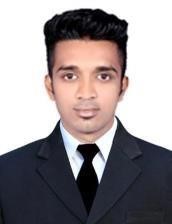 Nationality         : Indian  Career Objective:  To become a successful and settled employee in which ever company I will work for, where I can effectively utilize my valued experience and working skills which enables me to work in a progressive attitude.  Landmark Groups - Emax    (Emax is a world renowned brand providing technical support buying advice and quality repairs for hardware and IT solutions)  I am serving Emax as an After Sales Customer Support Executive with the following job description:  After Sales Customer Support Executive:                                                                                               Analyse the anomaly as found or reported by the customer.   Making Invoices, cancelling and making Sales Return if product returned.   Coordinate with the customer and internal experts for the preliminary assessment.   Perform investigation and arrange correction or replacement as appropriate.   Analyse the problem to conclude the root cause and propose recommendations.   Prepare a Report for onward submission to the Customer   Present above reports to the expert team for professional enhancement.   Meet commitments and professional attitude to enhance customer satisfaction.   Control all related documentation (Technical Reports, data base).   Co-ordinating with supplier for the proper delivery to customers on time.  Professional Experience:                                                                                                         March 2014 – Dec 2015  Savithree Infrastructure Pvt Ltd- Mumbai  	  	  	  	  	  (Savithree Infrastructure Pvt Ltd is a Building of complete constructions and civil engineering)  I have served Savithree Infrastructure Pvt Ltd as an IT Support Executive cum Administrative Assistant with the following job description:  IT Support Executive cum Administrative Assistant:  	  	  	  	  	  	  	  	               Assembling computer hardware and other devices.   Internet router troubleshooting.   Troubleshooting, analysing problems of computer elements such as desktop computers, laptops and various components/peripherals of an IT network.   Performing computer assembling and installation and operating system configuration in designated networks. Administering and monitoring performance of LAN/WAN network.   Review inventories against orders. Generally help out with purchases, reviews and inventory matters. Prepare & provide quotation to client as per their requirement.  Preparation of Tax Invoices & Cheque and processing online tender.  Preparations of Purchase order and handling petty cash.  Co-ordination with Clients.  Professional Experience:                                                                                                         Dec  2012 -Jan 2014  Serco Global Service.   	   	   	   	   (Serco Global Service is the largest BPO in India.)   I have served Serco Global Service as Customer service Executive & IT support with the following job description:   Customer service Executive & IT support    Responsible for interacting with the clients and solving their queries.   Maintaining the records of customer interactions and follow up with the clients and lead Generation.   Providing feedback of the clients to the concerned department and authorities so as to improve the service.   Handling escalated and upset calls, maintain and updating the outbound call reports.   Answering calls professionally providing complete information about products and service to the customer.   Accurately process and record call transaction using a computer and designated tracking software.   Professional Experience:                                                                                                         Aug 2011 – Oct  2012   Intelenet Global Services Pvt Ltd.   	   	   	   (Internet Global Services Pvt Ltd is the largest BPO in India.)   I have served Intelenet Global Services Pvt Ltd as Customer service Representative with the following job description:   Customer service Representative    Managing large amount incoming calls.   Build sustainable relationship and trust with customer through open and interactive communication  • 	Provide accurate valid and complete information by using the right methods   Tracking records of over achieving quota.   Record details of enquiries comments and complaints and do the needful.   Educational Qualifications:                                                              Institution                                                  Year  	 Bachelor in Commerce                                                            Mahatma Gandhi University  	    	      2014  ANIIT (Software Engg)                                                                NIIT (Mumbai)                                                  2014  HSC                                                                                                Vinayaka Mission University                          2010  SSC                                                                                                 Maharashtra Board                                         2007   Computer Skills:  Software      :              Microsoft Office, Tally ERP, Antivirus and firewall, Photoshop etc. Hardware    :              Various types of PC hardware such as, Apple/Mac, Asus, Dell, HP and Toshiba                                                      hard drives, monitors, printers, scanners and video equipment.   Personal Information:  Special Interests              :    Reading, Computer Games, Riding, Adventures and Music.       Interpersonal Skills          :    Quick learner, analytical, honest, ability to adapt, maintain secrecy of confidential                                                                                      Data, capacity to lead, supervise, train and develop others.  Languages  	              :    English, Hindi, Malayalam and Marathi.  Declaration:  I hereby declare that the above stated information is true to the best of my knowledge.  Signature  Resume Snap Shot:  Professional Credits :   	                Bachelor in Commerce / ANIIT (Diploma in Software Engg)   Total Work Experience :        Place :                5 years 5 months Dubai, UAE   Professional Experience:                                                                                                          Jan 2016– July 2017 